MAPPA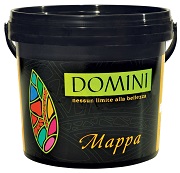 ФасовкаГрунт Fondo 10 – 5 л.
База MAPPA -1 л, 5 л.
Краска Vernice Coprente - 1 л.
Лак Vernice Semi Lucida/Vernice Lucida – 1 л.
Добавка Additivo Bianco - 0,3 л.РасходГрунт Fondo 10 – 5 л на 50 м2 (1 слой).
База MAPPA – 1 л на 1,5-3 м2, 5 л на 8-14 м2.
Краска Vernice Coprente - 1 л на 10-14 м2.
Лак Vernice Semi Lucida/Vernice Lucida – 1 л на 5-10 м2.
Добавка Additivo Bianco – 0,3 л на 3-6 м2.Колеровка36 стандартных цветов согласно каталогу MAPPA.ПрименениеДля работ внутри помещений.НанесениеНа подготовленную поверхность, обработанную проникающей грунтовкой, наносится грунт Fondo 10 валиком с коротким ворсом в 1 слой. Время высыхания грунта – 24 часа.База MAPPA берется на металлическую кельму и с помощью перпендикулярно к ней ориентированной второй кельмы распределяется между кельмами методом «на отлип». Затем материал переносится с кельм на поверхность методом «на отлип», с равномерной частотой нанесения. После подсыхания энергичными приглаживающими движениями кельмы формируется рисунок, напоминающий карту островов в океане.Через 6-8 часов сушки готовая поверхность покрывается колерованным финишем Vernice Semi Lucida/Vernice Lucida кистью или губкой тонким ровным слоем.Вместо лака возможно нанесение колерованной краски Vernice Coprente валиком или кистью тонким слоем.Для получения эффекта легкой патины и старины: на готовую поверхность кистью или валиком тонким слоем наносится добавка Additivo Bianco, стараясь не прокрашивать углубления рельефа.Время высыхания24-36 часов.ПримечаниеПеред применением Базу MAPPA необходимо тщательно перемешать электромиксером.Рекомендуется в одном помещении выполнять работы по нанесению материала одним мастером, во избежание отличий в системе и стиле нанесения.Перед нанесением финишей необходимо убедиться в полном высыхании Базы MAPPA.